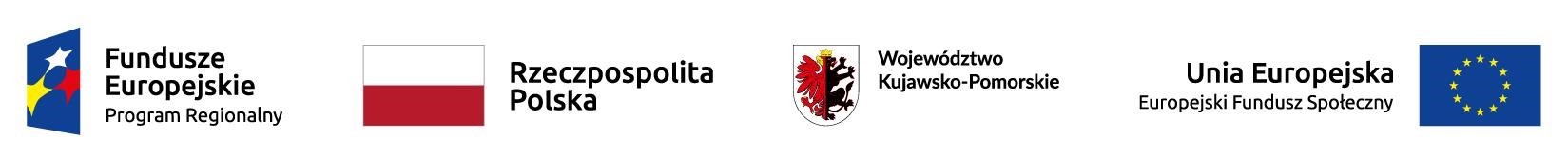 																										Załącznik nr 11 Katalog stawek maksymalnychKATALOG  DOPUSZCZALNYCH STAWEK MAKSYMALNYCH DLA TOWARÓW I USŁUGw ramach Projektów Grantowych z EFS. Stowarzyszenie „Lokalna Grupa Działania Pojezierze Brodnickie”   (dalej: LGD) określiło „Katalog  stawek maksymalnych” (dalej: Katalog) obowiązujący dla projektów grantowych.Wprowadzenie niniejszego mechanizmu ma zagwarantować jednolite podejście LGD do przeprowadzenia oceny budżetów przyjętych przez wnioskodawców oraz służyć temu, aby zatwierdzone przez LGD wydatki były efektywne oraz poniesione w racjonalnej wysokości, tzn. niezawyżone w stosunku do stawek rynkowych, a także ponoszone zgodnie z zasadą należytego zarządzania finansami. Katalog określa najczęściej występujące koszty, jednak nie stanowi katalogu zamkniętego, czyli dopuszczalne jest uwzględnienie  innych kosztów, niewskazanych w powyższym Katalogu, które według wnioskującego są niezbędne do realizacji projektu. Wyszczególnione stawki w Katalogu są stawkami maksymalnymi, jednak nie oznacza to automatycznego zaakceptowania przez LGD stawek założonych na ich maksymalnym poziomie. Przyjęcie stawki maksymalnej nie oznacza również, że będzie ona akceptowana przez LGD w każdym projekcie. Przy ocenie budżetu danego projektu będą brane pod uwagę m.in. takie czynniki, jak stopień złożoności projektu czy wielkość grupy docelowej oraz czy koszty poniesione są w wysokości racjonalnej odpowiadającej wartościom rynkowym towarów i usług. Nie ma możliwości zaplanowania w projekcie stawek wyższych, niż przewidziane w  niniejszym Katalogu.LGD zobowiązane jest do dokonywania oceny wydatków ujętych w budżetach projektów. Będzie ono weryfikować: kwalifikowalność wydatków pod kątem zgodności z Wytycznymi w zakresie kwalifikowalności wydatków w ramach Europejskiego Funduszu Rozwoju Regionalnego, Europejskiego Funduszu Społecznego oraz Funduszu Spójności na lata 2014-2020, prawidłowość sporządzenia budżetu projektu, w szczególności: a. niezbędność planowanych wydatków w budżecie projektu:  czy wynikają one bezpośrednio z opisanych działań oraz przyczyniają się do osiągnięcia produktów i rezultatów projektu, czy nie ujęto wydatków, które wykazano jako potencjał wnioskodawcy (chyba, że stanowią wkład własny), czy są adekwatne do zakresu i specyfiki projektu, czasu jego realizacji, czy są zgodne z Wytycznymi w zakresie kwalifikowania wydatków w ramach Europejskiego Funduszu Rozwoju Regionalnego, Europejskiego Funduszu Społecznego oraz Funduszu Spójności na lata 2014-2020,  czy są zgodne z zapisami ogłoszenia o naborze. Wszystkie wskazane powyżej kwestie oceniane są łącznie. LGD informuje, że w przypadku zidentyfikowania przez oceniającego wydatków niekwalifikowanych lub wydatków w wysokości zawyżonej w stosunku do stawek rynkowych, dane kryterium może zostać uznane za niespełnione.  Mając na uwadze powyższe, przy planowaniu wydatków wnioskodawca powinien kierować się zasadą, aby ujęty w budżecie koszt był niezbędny do realizacji celów projektów i został dokonany w sposób przejrzysty, racjonalny i efektywny, z zachowaniem zasad uzyskiwania najlepszych efektów z danych nakładów. W przypadku planowania wydatków spoza katalogu stawek maksymalnych, Grantobiorca zobowiązany jest do oszacowania kosztu zgodnie z cenami rynkowymi na podstawie rozeznania cenowego na rynku lokalnym i/lub regionalnym na podstawie zapytań oraz zgodnie z obowiązującymi Wytycznymi w zakresie kwalifikowalności wydatków.Co do zasady „godzina” odnosi się do godziny zegarowej = 60 minut ----------------------------------------------------------------------------------------------------------------Karbowo ul. Wczasowa 46, 87-300 Brodnica; Tel/fax + 48 56 49 34404; KRS 0000320535; REGON 340535232; 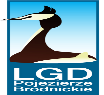 NIP 8741735934; e-mail: lgdbrodnica@wp.pl; www.lgdpojezierzebrodnickie.pl LpNazwa kosztu Nazwa kosztu Jednostka miary Maksymalny dopuszczalny koszt (PLN) Podstawa kosztu/Wyjaśnienie  Podstawa kosztu/Wyjaśnienie  Uwagi 1Koszt wsparcia w przeliczeniu na jednego uczestnika projektu (na osobę zagrożoną ubóstwem lub wykluczeniem społecznym)Koszt wsparcia w przeliczeniu na jednego uczestnika projektu (na osobę zagrożoną ubóstwem lub wykluczeniem społecznym)osoba4 000,00 zł Koszt wsparcia o charakterze społecznym w przeliczeniu na 1 osobę zagrożoną ubóstwem lub wykluczeniem społecznym.  Koszt wsparcia o charakterze społecznym w przeliczeniu na 1 osobę zagrożoną ubóstwem lub wykluczeniem społecznym.  Do stawki nie wlicza się otoczenia osób zagrożonych ubóstwem lub wykluczeniem społecznym w typie 1c, 1e i 2c.1Koszt wsparcia w przeliczeniu na jednego uczestnika projektu (na osobę zagrożoną ubóstwem lub wykluczeniem społecznym)Koszt wsparcia w przeliczeniu na jednego uczestnika projektu (na osobę zagrożoną ubóstwem lub wykluczeniem społecznym)osoba12 000,00 zł Koszt kompleksowego wsparcia społeczno-zawodowego w przeliczeniu na 1 osobę zagrożoną ubóstwem lub wykluczeniem społecznym. Koszt kompleksowego wsparcia społeczno-zawodowego w przeliczeniu na 1 osobę zagrożoną ubóstwem lub wykluczeniem społecznym. Do stawki nie wlicza się otoczenia osób zagrożonych ubóstwem lub wykluczeniem społecznym w typie 1c, 1e i 2c.KOSZTY PERSONELU (nie dotyczy personelu projektu, obsługującego biuro projektu, zawartego w katalogu kosztów administracyjnych)  KOSZTY PERSONELU (nie dotyczy personelu projektu, obsługującego biuro projektu, zawartego w katalogu kosztów administracyjnych)  KOSZTY PERSONELU (nie dotyczy personelu projektu, obsługującego biuro projektu, zawartego w katalogu kosztów administracyjnych)  KOSZTY PERSONELU (nie dotyczy personelu projektu, obsługującego biuro projektu, zawartego w katalogu kosztów administracyjnych)  KOSZTY PERSONELU (nie dotyczy personelu projektu, obsługującego biuro projektu, zawartego w katalogu kosztów administracyjnych)  KOSZTY PERSONELU (nie dotyczy personelu projektu, obsługującego biuro projektu, zawartego w katalogu kosztów administracyjnych)  KOSZTY PERSONELU (nie dotyczy personelu projektu, obsługującego biuro projektu, zawartego w katalogu kosztów administracyjnych)  KOSZTY PERSONELU (nie dotyczy personelu projektu, obsługującego biuro projektu, zawartego w katalogu kosztów administracyjnych)  1Wynagrodzenie tutora  Wynagrodzenie tutora  Godzina  100 zł  - - - 2Doradca zawodowy – wsparcie doradcze  Doradca zawodowy – wsparcie doradcze  Godzina   100,00 zł  Wydatek kwalifikowalny, o ile doradca zawodowy posiada wykształcenie wyższe/zawodowe lub certyfikaty/ zaświadczenia /inne umożliwiające prowadzenie danego wsparcia, przy czym minimalne doświadczenie zawodowe w danej dziedzinie nie powinno być krótsze niż 2 lata. Wydatek kwalifikowalny, o ile doradca zawodowy posiada wykształcenie wyższe/zawodowe lub certyfikaty/ zaświadczenia /inne umożliwiające prowadzenie danego wsparcia, przy czym minimalne doświadczenie zawodowe w danej dziedzinie nie powinno być krótsze niż 2 lata. Wydatek dotyczy wyłącznie wsparcia doradczego indywidualnego i/lub grupowego. 3Pośrednik pracy  Pośrednik pracy  Godzina   100,00 zł  Wydatek kwalifikowalny, o ile pośrednik pracy posiada wykształcenie wyższe/zawodowe lub certyfikaty/zaświadczenia /inne umożliwiające prowadzenie danego wsparcia, przy czym minimalne doświadczenie zawodowe w danej dziedzinie nie powinno być krótsze niż 2 lata. Wydatek kwalifikowalny, o ile pośrednik pracy posiada wykształcenie wyższe/zawodowe lub certyfikaty/zaświadczenia /inne umożliwiające prowadzenie danego wsparcia, przy czym minimalne doświadczenie zawodowe w danej dziedzinie nie powinno być krótsze niż 2 lata. Wydatek dotyczy wyłącznie wsparcia doradczego indywidualnego i/lub grupowego. 4Poradnictwo specjalistyczne – psycholog Psychoterapia indywidualna, grupowa Poradnictwo specjalistyczne – psycholog Psychoterapia indywidualna, grupowa Godzina   100,00 zł  W przypadku porady psychologa/terapeuty „godzina” oznacza czas standardowej wizyty tj. 50 minut. Wydatek kwalifikowalny, o ile psycholog posiada wykształcenie wyższe/zawodowe lub certyfikaty/zaświadczenia/inne umożliwiające prowadzenie danego wsparcia, przy czym minimalne doświadczenie zawodowe w danej dziedzinie nie powinno być krótsze niż 2 lata. W przypadku porady psychologa/terapeuty „godzina” oznacza czas standardowej wizyty tj. 50 minut. Wydatek kwalifikowalny, o ile psycholog posiada wykształcenie wyższe/zawodowe lub certyfikaty/zaświadczenia/inne umożliwiające prowadzenie danego wsparcia, przy czym minimalne doświadczenie zawodowe w danej dziedzinie nie powinno być krótsze niż 2 lata. W oparciu o rekomendacje PARPA 2018 5Poradnictwo specjalistyczne — logopeda Poradnictwo specjalistyczne — logopeda Godzina   60,00 zł  „godzina” oznacza czas standardowej wizyty, tj. 45 minut „godzina” oznacza czas standardowej wizyty, tj. 45 minut - 6Terapeuta, np. od uzależnień Terapeuta, np. od uzależnień Godzina  100,00 zł - - - 7Pielęgniarka/pielęgniarz Pielęgniarka/pielęgniarz Godzina  70,00 zł  Wymagania – pielęgnacja zalecona przez lekarza, która obejmuje czynności pielęgnacyjne wynikające z przedłożonego zaświadczenia lekarskiego lub dokumentacji medycznej, uzupełniająco w stosunku do pielęgniarskiej opieki środowiskowej. Wymagania – pielęgnacja zalecona przez lekarza, która obejmuje czynności pielęgnacyjne wynikające z przedłożonego zaświadczenia lekarskiego lub dokumentacji medycznej, uzupełniająco w stosunku do pielęgniarskiej opieki środowiskowej. - 8Poradnictwo specjalistyczne - prawnik  Poradnictwo specjalistyczne - prawnik  Porada   120,00 zł  Wydatek dotyczy wyłącznie wsparcia doradczego indywidualnego i/lub grupowego. Wydatek dotyczy wyłącznie wsparcia doradczego indywidualnego i/lub grupowego. 9Poradnictwo specjalistyczne - terapia rodzinna  Poradnictwo specjalistyczne - terapia rodzinna  Spotkanie 140,00 zł W przypadku poradnictwa specjalistycznego - terapia rodzinna „spotkanie” oznacza formę stosowaną przez poradnie trwające 90 min.  W przypadku poradnictwa specjalistycznego - terapia rodzinna „spotkanie” oznacza formę stosowaną przez poradnie trwające 90 min.  -  10Trener, prowadzący treningi interpersonalne, zajęcia motywacyjne, zajęcia z języków obcych, dietetyk, trener personalny, prowadzący szkolenie z przedsiębiorczości, coaching itp.Trener, prowadzący treningi interpersonalne, zajęcia motywacyjne, zajęcia z języków obcych, dietetyk, trener personalny, prowadzący szkolenie z przedsiębiorczości, coaching itp.Godzina  100,00 zł Wydatek kwalifikowalny, o ile jest to uzasadnione specyfiką realizowanego projektu. Wydatek kwalifikowalny, o ile trener posiada wykształcenie wyższe/zawodowe lub certyfikaty/zaświadczenia/inne umożliwiające przeprowadzenie danego wsparcia. Wydatek kwalifikowalny, o ile jest to uzasadnione specyfiką realizowanego projektu. Wydatek kwalifikowalny, o ile trener posiada wykształcenie wyższe/zawodowe lub certyfikaty/zaświadczenia/inne umożliwiające przeprowadzenie danego wsparcia. 11Trener, prowadzący warsztaty rękodzielnicze, warsztaty kulinarne, zajęcia sportowe, artystyczne, warsztaty z poprawy wizerunku itp. Trener, prowadzący warsztaty rękodzielnicze, warsztaty kulinarne, zajęcia sportowe, artystyczne, warsztaty z poprawy wizerunku itp. Godzina   100 zł  - - - 12Prowadzący zajęcia w klubie młodzieżowym - pomoc w odrabianiu lekcji, zajęcia manualne i inne  Prowadzący zajęcia w klubie młodzieżowym - pomoc w odrabianiu lekcji, zajęcia manualne i inne  Godzina  30 zł  -  -  - 13Poradnictwo specjalistyczne inne – socjoterapia, hipoterapia, inne  Poradnictwo specjalistyczne inne – socjoterapia, hipoterapia, inne  Godzina  100 zł  - - - 14Asystent osoby niepełnosprawnej (AON)/opiekun osoby zależnej Asystent osoby niepełnosprawnej (AON)/opiekun osoby zależnej Wynagrodzenie za pracę/stawka za godzinę pracy osób bezpośrednio świadczących usługi społeczne w projekcie nie mogą być niższe od minimalnego wynagrodzenia za pracę/minimalnej stawki godzinowej ustalonych na podstawie przepisów  o minimalnym wynagrodzeniu za pracę. Zapis nie dotyczy osób świadczących usługi nieodpłatnie Wymagania:  warunkiem zatrudnienia AON jest ukończone kształcenie w zawodzie asystenta osoby niepełnosprawnej zgodnie z rozporządzeniem Ministra Edukacji Narodowej z dnia 7 lutego 2012 r. w sprawie podstawy programowej kształcenia w zawodach (Dz. U. poz. 184, ze zm.);  - - KOSZTY SPECYFICZNEKOSZTY SPECYFICZNEKOSZTY SPECYFICZNEKOSZTY SPECYFICZNEKOSZTY SPECYFICZNEKOSZTY SPECYFICZNEKOSZTY SPECYFICZNEKOSZTY SPECYFICZNE1Kurs/szkolenie zawodoweKurs/szkolenie zawodoweOsoba /sztuka2900,00 zł Koszt uzależniony od zaplanowanej liczby godzin i zakresu W przypadku stawki szkolenia/kursu, przy czym średni maksymalny koszt dla niestandardowej - zlecenia kursu/szkolenia 150 godzinnego to 2900,00 zł. rozeznanie rynku na Osobom uczestniczącym w szkoleniach przysługuje podstawie stypendium szkoleniowe, które miesięcznie wynosi 120% porównywalnych ofert zasiłku, o którym mowa w art. 72 ust. 1 pkt 1 ustawy o cenowych.  promocji zatrudnienia i instytucjach rynku pracy, jeżeli Za oferty porównywalne miesięczny wymiar godzin szkolenia wynosi co najmniej 150 uznaje się takie, w których godzin. oferenci zawierają takie Wykonawcy kursów/szkoleń zawodowych muszą posiadać same lub podobne wpis do rejestru instytucji szkoleniowych. parametry - szkolenia/kursy kończą się egzaminem i otrzymaniem charakterystyczne towaru certyfikatu wystawianego przez właściwy organ, który lub usługi. Zakres ofert potwierdza zdobycie przez uczestnika kwalifikacji lub może różnić się jedynie kompetencji. danymi oferenta, cenami netto i brutto, terminem Koszt zawiera: wynagrodzenie trenera, koszt certyfikatu, płatności, datą egzaminu zewnętrznego, materiałów szkoleniowych, usługę wystawienia. cateringową, salę.Koszt uzależniony od zaplanowanej liczby godzin i zakresu W przypadku stawki szkolenia/kursu, przy czym średni maksymalny koszt dla niestandardowej - zlecenia kursu/szkolenia 150 godzinnego to 2900,00 zł. rozeznanie rynku na Osobom uczestniczącym w szkoleniach przysługuje podstawie stypendium szkoleniowe, które miesięcznie wynosi 120% porównywalnych ofert zasiłku, o którym mowa w art. 72 ust. 1 pkt 1 ustawy o cenowych.  promocji zatrudnienia i instytucjach rynku pracy, jeżeli Za oferty porównywalne miesięczny wymiar godzin szkolenia wynosi co najmniej 150 uznaje się takie, w których godzin. oferenci zawierają takie Wykonawcy kursów/szkoleń zawodowych muszą posiadać same lub podobne wpis do rejestru instytucji szkoleniowych. parametry - szkolenia/kursy kończą się egzaminem i otrzymaniem charakterystyczne towaru certyfikatu wystawianego przez właściwy organ, który lub usługi. Zakres ofert potwierdza zdobycie przez uczestnika kwalifikacji lub może różnić się jedynie kompetencji. danymi oferenta, cenami netto i brutto, terminem Koszt zawiera: wynagrodzenie trenera, koszt certyfikatu, płatności, datą egzaminu zewnętrznego, materiałów szkoleniowych, usługę wystawienia. cateringową, salę.2Stypendium szkoleniowe  Stypendium szkoleniowe  Godzina  6,90 zł  (dopuszcza się możliwość zwiększenia kwoty zgodnie z obowiązujący mi kwotami opublikowany mi przez MRPiPS)Wskazana stawka została wyrażona w ujęciu godzinowym odpowiadającym obowiązkowi wypłaty stypendium szkoleniowego w miesięcznej wysokości odpowiadającej 120% zasiłku dla bezrobotnych, o którym mowa w art. 72 ust.1 pkt 1 ustawy o promocji zatrudnienia i instytucjach rynku pracy, jeżeli miesięczny wymiar szkolenia wynosi co najmniej 150 godzin; w przypadku niższego miesięcznego wymiaru godzin szkolenia wysokość stypendium ustala się proporcjonalnie, z tym że stypendium nie może być niższe niż 20% zasiłku o którym mowa w art.72 ust.1 pkt 1 ustawy o promocji zatrudnienia i instytucjach rynku pracy; Maksymalna i kwalifikowalna w ramach projektu wysokość stypendium szkoleniowego rozliczanego w danym miesiącu nie może przekroczyć 120 % zasiłku, o którym mowa w art. 72 ust.1 pkt 1 ustawy o promocji zatrudnienia i instytucjach rynku pracy tj. 1017,40 zł; Dopuszcza się możliwość zwiększenia kwoty zgodnie z obowiązującymi kwotami opublikowanymi przez MRPiPS); osoby pobierające stypendium w okresie odbywania szkolenia podlegają obowiązkowo ubezpieczeniom emerytalnemu, rentowym i wypadkowemu, jeśli nie mają innych tytułów powodujących obowiązek ubezpieczeń społecznych (art. 6 ust. 1 pkt 9a w związku z art. 9 ust. 6a oraz w związku z art. 12 ustawy z dnia 13 października 1998 r. o systemie ubezpieczeń społecznych). Płatnikiem składek za te osoby jest beneficjent; uczestnicy obowiązkowo podlegają także ubezpieczeniu zdrowotnemu, jeżeli nie podlegają temu ubezpieczeniu z innego tytułu (na podstawie art. 66 ust.1 pkt 24a ustawy z dnia 27 sierpnia 2004 r. o świadczeniach opieki zdrowotnej finansowanych ze środków publicznych). Przy czym zgodnie z art. 83 ust. 2 wskazanej ustawy w przypadku nieobliczania zaliczki na podatek dochodowy od osób fizycznych przez płatnika, od przychodów stanowiących podstawę wymiaru składki, zgodnie z przepisami ustawy z dnia 26 lipca 1991 r. o podatku dochodowym od osób fizycznych, składkę na ubezpieczenie zdrowotne obliczoną za poszczególne miesiące obniża się do wysokości 0,00 zł. Zatem z uwagi na fakt niepobierania zaliczek na podatek dochodowy od świadczeń wypłacanych uczestnikom projektów istnieje podstawa do naliczenia składki zdrowotnej, przy czym sama składka zdrowotna będzie wynosiła 0,00 zł. Równocześnie płatnik powinien ująć składki w wysokości 0,00 zł w deklaracji DRA. Dzięki temu uczestnik będzie osobą ubezpieczoną; koszt składek ponoszonych przez beneficjenta jest wydatkiem kwalifikowalnym w projekcie, który nie zawiera się w kwocie stypendium.Wskazana stawka została wyrażona w ujęciu godzinowym odpowiadającym obowiązkowi wypłaty stypendium szkoleniowego w miesięcznej wysokości odpowiadającej 120% zasiłku dla bezrobotnych, o którym mowa w art. 72 ust.1 pkt 1 ustawy o promocji zatrudnienia i instytucjach rynku pracy, jeżeli miesięczny wymiar szkolenia wynosi co najmniej 150 godzin; w przypadku niższego miesięcznego wymiaru godzin szkolenia wysokość stypendium ustala się proporcjonalnie, z tym że stypendium nie może być niższe niż 20% zasiłku o którym mowa w art.72 ust.1 pkt 1 ustawy o promocji zatrudnienia i instytucjach rynku pracy; Maksymalna i kwalifikowalna w ramach projektu wysokość stypendium szkoleniowego rozliczanego w danym miesiącu nie może przekroczyć 120 % zasiłku, o którym mowa w art. 72 ust.1 pkt 1 ustawy o promocji zatrudnienia i instytucjach rynku pracy tj. 1017,40 zł; Dopuszcza się możliwość zwiększenia kwoty zgodnie z obowiązującymi kwotami opublikowanymi przez MRPiPS); osoby pobierające stypendium w okresie odbywania szkolenia podlegają obowiązkowo ubezpieczeniom emerytalnemu, rentowym i wypadkowemu, jeśli nie mają innych tytułów powodujących obowiązek ubezpieczeń społecznych (art. 6 ust. 1 pkt 9a w związku z art. 9 ust. 6a oraz w związku z art. 12 ustawy z dnia 13 października 1998 r. o systemie ubezpieczeń społecznych). Płatnikiem składek za te osoby jest beneficjent; uczestnicy obowiązkowo podlegają także ubezpieczeniu zdrowotnemu, jeżeli nie podlegają temu ubezpieczeniu z innego tytułu (na podstawie art. 66 ust.1 pkt 24a ustawy z dnia 27 sierpnia 2004 r. o świadczeniach opieki zdrowotnej finansowanych ze środków publicznych). Przy czym zgodnie z art. 83 ust. 2 wskazanej ustawy w przypadku nieobliczania zaliczki na podatek dochodowy od osób fizycznych przez płatnika, od przychodów stanowiących podstawę wymiaru składki, zgodnie z przepisami ustawy z dnia 26 lipca 1991 r. o podatku dochodowym od osób fizycznych, składkę na ubezpieczenie zdrowotne obliczoną za poszczególne miesiące obniża się do wysokości 0,00 zł. Zatem z uwagi na fakt niepobierania zaliczek na podatek dochodowy od świadczeń wypłacanych uczestnikom projektów istnieje podstawa do naliczenia składki zdrowotnej, przy czym sama składka zdrowotna będzie wynosiła 0,00 zł. Równocześnie płatnik powinien ująć składki w wysokości 0,00 zł w deklaracji DRA. Dzięki temu uczestnik będzie osobą ubezpieczoną; koszt składek ponoszonych przez beneficjenta jest wydatkiem kwalifikowalnym w projekcie, który nie zawiera się w kwocie stypendium.3Stypendium stażowe  Stypendium stażowe  Osobo/ miesiąc 1033,70 zł  (dopuszcza się możliwość zwiększenia kwoty zgodnie z obowiązujący mi kwotami opublikowany mi przez MRPiPS) Grantobiorca może realizować staże na zasadach określonych w Ustawie o promocji zatrudnienia i instytucjach rynku pracy: - w okresie odbywania stażu/praktyki stażyście/praktykantowi przysługuje stypendium stażowe, które miesięcznie wynosi 120% zasiłku, o którym mowa w art. 72 ust. 1 pkt 1 ustawy o promocji zatrudnienia i instytucjach rynku pracy (z uwzględnieniem waloryzacji, o której mowa w art. 72 ust. 6 ustawy o promocji zatrudnienia i instytucjach rynku pracy) tj. 1017,40 zł (dopuszcza się możliwość zwiększenia kwoty zgodnie z obowiązującymi kwotami opublikowanymi przez MRPiPS), jeżeli miesięczna liczba godzin stażu wynosi nie mniej niż 160 godzin miesięcznie (w przypadku osób z niepełnosprawnością zaliczonych do znacznego lub umiarkowanego stopnia niepełnosprawności miesięczne stypendium przysługuje pod warunkiem, że miesięczna liczba godzi stażu wynosi nie mniej niż 140 godzin miesięcznie) – w przypadku niższego miesięcznego wymiaru godzin, wysokość stypendium ustala się proporcjonalnie; kwota stypendium stażowego jest kwotą brutto nieuwzględniającą składek na ubezpieczenia społeczne płaconych przez płatnika tj. beneficjenta; osoba odbywająca staż/praktykę zawodową powinna wykonywać czynności lub zadania w wymiarze nie przekraczającym 8 godzin na dobę i 40 godzin tygodniowo, a w przypadku osoby niepełnosprawnej zaliczanej do znacznego lub umiarkowanego stopnia niepełnosprawności - 7 godzin na dobę i 35 godzin tygodniowo. Istnieje możliwość skierowania na staż/praktykę zawodową osoby pozostającej bez zatrudnienia w mniejszym wymiarze czasu pracy niż 40 godzin tygodniowo i 8 godzin dziennie oraz w przypadku osób niepełnosprawnych 35 godzin tygodniowo i 7 godzin dziennie; osoby pobierające stypendium w okresie odbywania stażu podlegają obowiązkowo ubezpieczeniom emerytalnemu, rentowym i wypadkowemu, jeśli nie mają innych tytułów powodujących obowiązek ubezpieczeń społecznych (art. 6 ust. 1 pkt 9a w związku z art. 9 ust. 6a oraz w związku z art. 12 ustawy z dnia 13 października 1998 r. o systemie ubezpieczeń społecznych). Płatnikiem składek za te osoby jest beneficjent; uczestnicy obowiązkowo podlegają ubezpieczeniu zdrowotnemu, jeżeli nie podlegają temu ubezpieczeniu z innego tytułu (na podstawie art. 66 ust.1 pkt 24a ustawy z dnia 27 sierpnia 2004 r. o świadczeniach opieki zdrowotnej finansowanych ze środków publicznych). Przy czym zgodnie z art. 83 ust. 2 wskazanej ustawy w przypadku nieobliczania zaliczki na podatek dochodowy od osób fizycznych przez płatnika, od przychodów stanowiących podstawę wymiaru składki, zgodnie z przepisami ustawy z dnia 26 lipca 1991 r. o podatku dochodowym od osób fizycznych, składkę na ubezpieczenie zdrowotne obliczoną za poszczególne miesiące obniża się do wysokości 0,00 zł. Zatem z uwagi na fakt niepobierania zaliczek na podatek dochodowy od świadczeń wypłacanych uczestnikom projektów istnieje podstawa do naliczenia składki zdrowotnej, przy czym sama składka zdrowotna będzie wynosiła 0,00 zł. Równocześnie płatnik powinien ująć składki w wysokości 0,00 zł w deklaracji DRA. Dzięki temu uczestnik będzie osobą ubezpieczoną; - na wniosek uczestnika projektu odbywającego staż pracodawca jest zobowiązany do udzielenia dni wolnych w wymiarze 2 dni za każde 30 dni kalendarzowych odbywania stażu. Za dni wolne przysługuje stypendium. Za ostatni miesiąc odbywania stażu pracodawca jest zobowiązany udzielić dni wolnych przed upływem terminu zakończenia stażu;- ponadto, osobie uprawnionej do stypendium, w przypadku czasowej niezdolności do pracy z powodu choroby lub pobytu w stacjonarnym zakładzie opieki zdrowotnej lub konieczności osobistego sprawowania opieki nad członkiem rodziny w przypadkach, o których mowa w przepisach o świadczeniach pieniężnych z ubezpieczenia społecznego w razie choroby i macierzyństwa, Beneficjent wypłaca stypendium po przedstawieniu odpowiedniego zaświadczenia lekarskiego. Metodologia wyliczenia kosztu: Stypendium od czerwca 2018 -1017,40 zł Składki społeczne: emerytalna- 19,52% - 198,60 zł rentowa 8% - 81,39 zł wypadkowa – 1,67% - 16,99 zł Łączne koszty kwalifikowalne do projektu objętego grantem 1314,38 zł/osobę/mcGrantobiorca może realizować staże na zasadach określonych w Ustawie o promocji zatrudnienia i instytucjach rynku pracy: - w okresie odbywania stażu/praktyki stażyście/praktykantowi przysługuje stypendium stażowe, które miesięcznie wynosi 120% zasiłku, o którym mowa w art. 72 ust. 1 pkt 1 ustawy o promocji zatrudnienia i instytucjach rynku pracy (z uwzględnieniem waloryzacji, o której mowa w art. 72 ust. 6 ustawy o promocji zatrudnienia i instytucjach rynku pracy) tj. 1017,40 zł (dopuszcza się możliwość zwiększenia kwoty zgodnie z obowiązującymi kwotami opublikowanymi przez MRPiPS), jeżeli miesięczna liczba godzin stażu wynosi nie mniej niż 160 godzin miesięcznie (w przypadku osób z niepełnosprawnością zaliczonych do znacznego lub umiarkowanego stopnia niepełnosprawności miesięczne stypendium przysługuje pod warunkiem, że miesięczna liczba godzi stażu wynosi nie mniej niż 140 godzin miesięcznie) – w przypadku niższego miesięcznego wymiaru godzin, wysokość stypendium ustala się proporcjonalnie; kwota stypendium stażowego jest kwotą brutto nieuwzględniającą składek na ubezpieczenia społeczne płaconych przez płatnika tj. beneficjenta; osoba odbywająca staż/praktykę zawodową powinna wykonywać czynności lub zadania w wymiarze nie przekraczającym 8 godzin na dobę i 40 godzin tygodniowo, a w przypadku osoby niepełnosprawnej zaliczanej do znacznego lub umiarkowanego stopnia niepełnosprawności - 7 godzin na dobę i 35 godzin tygodniowo. Istnieje możliwość skierowania na staż/praktykę zawodową osoby pozostającej bez zatrudnienia w mniejszym wymiarze czasu pracy niż 40 godzin tygodniowo i 8 godzin dziennie oraz w przypadku osób niepełnosprawnych 35 godzin tygodniowo i 7 godzin dziennie; osoby pobierające stypendium w okresie odbywania stażu podlegają obowiązkowo ubezpieczeniom emerytalnemu, rentowym i wypadkowemu, jeśli nie mają innych tytułów powodujących obowiązek ubezpieczeń społecznych (art. 6 ust. 1 pkt 9a w związku z art. 9 ust. 6a oraz w związku z art. 12 ustawy z dnia 13 października 1998 r. o systemie ubezpieczeń społecznych). Płatnikiem składek za te osoby jest beneficjent; uczestnicy obowiązkowo podlegają ubezpieczeniu zdrowotnemu, jeżeli nie podlegają temu ubezpieczeniu z innego tytułu (na podstawie art. 66 ust.1 pkt 24a ustawy z dnia 27 sierpnia 2004 r. o świadczeniach opieki zdrowotnej finansowanych ze środków publicznych). Przy czym zgodnie z art. 83 ust. 2 wskazanej ustawy w przypadku nieobliczania zaliczki na podatek dochodowy od osób fizycznych przez płatnika, od przychodów stanowiących podstawę wymiaru składki, zgodnie z przepisami ustawy z dnia 26 lipca 1991 r. o podatku dochodowym od osób fizycznych, składkę na ubezpieczenie zdrowotne obliczoną za poszczególne miesiące obniża się do wysokości 0,00 zł. Zatem z uwagi na fakt niepobierania zaliczek na podatek dochodowy od świadczeń wypłacanych uczestnikom projektów istnieje podstawa do naliczenia składki zdrowotnej, przy czym sama składka zdrowotna będzie wynosiła 0,00 zł. Równocześnie płatnik powinien ująć składki w wysokości 0,00 zł w deklaracji DRA. Dzięki temu uczestnik będzie osobą ubezpieczoną; - na wniosek uczestnika projektu odbywającego staż pracodawca jest zobowiązany do udzielenia dni wolnych w wymiarze 2 dni za każde 30 dni kalendarzowych odbywania stażu. Za dni wolne przysługuje stypendium. Za ostatni miesiąc odbywania stażu pracodawca jest zobowiązany udzielić dni wolnych przed upływem terminu zakończenia stażu;- ponadto, osobie uprawnionej do stypendium, w przypadku czasowej niezdolności do pracy z powodu choroby lub pobytu w stacjonarnym zakładzie opieki zdrowotnej lub konieczności osobistego sprawowania opieki nad członkiem rodziny w przypadkach, o których mowa w przepisach o świadczeniach pieniężnych z ubezpieczenia społecznego w razie choroby i macierzyństwa, Beneficjent wypłaca stypendium po przedstawieniu odpowiedniego zaświadczenia lekarskiego. Metodologia wyliczenia kosztu: Stypendium od czerwca 2018 -1017,40 zł Składki społeczne: emerytalna- 19,52% - 198,60 zł rentowa 8% - 81,39 zł wypadkowa – 1,67% - 16,99 zł Łączne koszty kwalifikowalne do projektu objętego grantem 1314,38 zł/osobę/mc4Wynajem Sali szkoleniowej/ komputerowej  Wynajem Sali szkoleniowej/ komputerowej  Dzień (8h) 500 zł  - - Stawka godzinowa dzielona proporcjonalnie do stawki. 5Materiały szkoleniowe Materiały szkoleniowe Zestaw/oso ba 20,00 zł w tym m.in. teczka, notes, długopis, wydruk prezentacji w tym m.in. teczka, notes, długopis, wydruk prezentacji szkolenie o danej tematyce 1-dniowe lub kilkudniowe 6Materiały warsztatowe  Materiały warsztatowe  Zestaw/oso ba 50,00 zł w tym np. materiały na warsztaty rękodzielnicze, kulinarne, sportowe, artystyczne w tym np. materiały na warsztaty rękodzielnicze, kulinarne, sportowe, artystyczne warsztat o danej tematyce 1-dniowy lub kilkudniowy 7Przerwa kawowa  Przerwa kawowa  Zestaw/oso ba/dzień  15,00 zł  Zakres: standardowa przerwa kawowa (kawa, herbata, woda, soki, ciastka, kanapki).  Cena rynkowa powinna być uzależniona od rodzaju oferowanej usługi i jest niższa, jeśli finansowany jest mniejszy zakres usługi (np. kawa, herbata, woda, mleko, cukier cytryna bez drobnych lub słodkich przekąsek).  Zakres: standardowa przerwa kawowa (kawa, herbata, woda, soki, ciastka, kanapki).  Cena rynkowa powinna być uzależniona od rodzaju oferowanej usługi i jest niższa, jeśli finansowany jest mniejszy zakres usługi (np. kawa, herbata, woda, mleko, cukier cytryna bez drobnych lub słodkich przekąsek).  UWAGA: Wydatek kwalifikowalny, jeśli wsparcie dla tej samej grupy osób w danym dniu trwa co najmniej 4 godziny. 8Wyżywienie (obiad)  Wyżywienie (obiad)  Zestaw /dzień  35,00 zł  Zakres: obejmuje dwa dania (zupa i drugie danie), przy czym istnieje możliwość szerszego zakresu usługi, o ile mieści się w określonej cenie rynkowej. Cena rynkowa powinna być uzależniona od rodzaju oferowanej usługi i jest niższa, jeśli finansowany jest mniejszy zakres usługi (np. obiad składający się tylko z drugiego dania). Zakres: obejmuje dwa dania (zupa i drugie danie), przy czym istnieje możliwość szerszego zakresu usługi, o ile mieści się w określonej cenie rynkowej. Cena rynkowa powinna być uzależniona od rodzaju oferowanej usługi i jest niższa, jeśli finansowany jest mniejszy zakres usługi (np. obiad składający się tylko z drugiego dania). Wydatek kwalifikowalny, jeśli wsparcie dla tej samej grupy osób w danym dniu trwa co najmniej 6 godzin. 9Staż -ubezpieczenie NNW, OC  Staż -ubezpieczenie NNW, OC  Miesiąc  40 zł  Jest to ubezpieczenie obejmujące cały okres odbywania stażu, czyli min 3 mc.  Jest to ubezpieczenie obejmujące cały okres odbywania stażu, czyli min 3 mc.  - 10Badania lekarskie specjalistyczne  Badania lekarskie specjalistyczne  Osoba  300 zł  np. do zawodu spawacza konieczne są dwa badania ogólne: wstępne i orzekające oraz trzy badania lekarzy specjalistów. np. do zawodu spawacza konieczne są dwa badania ogólne: wstępne i orzekające oraz trzy badania lekarzy specjalistów. - 11Badania lekarskie podstawowe  Badania lekarskie podstawowe  Osoba  100 zł  - - - 12Odzież, obuwie robocze  Odzież, obuwie robocze  Osoba  300 zł  Koszt będzie weryfikowany indywidualnie w zależności od zawodu, w jakim uczestnik będzie odbywać staż/zajęcia praktyczne.  Np. dla spawacza: buty, fartuch, spodnie i bluza oraz - jako środek ochrony indywidualnej - przyłbica spawalnicza. Koszt będzie weryfikowany indywidualnie w zależności od zawodu, w jakim uczestnik będzie odbywać staż/zajęcia praktyczne.  Np. dla spawacza: buty, fartuch, spodnie i bluza oraz - jako środek ochrony indywidualnej - przyłbica spawalnicza. - 13Środki ochrony indywidualnej, środki higieny osobistej  Środki ochrony indywidualnej, środki higieny osobistej  Osoba  200 zł  - - - 14Szkolenie uczestnika w zakresie bezpieczeństwa i higieny pracy, PPOŻ  Szkolenie uczestnika w zakresie bezpieczeństwa i higieny pracy, PPOŻ  Osoba  150 zł  - - - 15Zakup sprzętu na potrzeby realizacji projektu  Zakup sprzętu na potrzeby realizacji projektu  W tym m.in.: -Laptop wraz z oprogramowaniem (rozumiane jako systemy operacyjne oraz oprogramowanie typu MS Office) koszt 2 800,00 zł; - -Urządzenie wielofunkcyjne  1 000,00 zł (o ile nie zaplanowano zakupu usług poligraficznych na zewnątrz);- Projektor multimedialny  2 000,00 zł; - Ekran do projektora multimedialnego 450,00 zł. - Tablica flipchart 350,00 zł brutto/sztuka; - Drukarka 500 zł brutto/sztuka; - Kamera cyfrowa 1500 zł brutto/sztuka; - Mikrofon 200 zł brutto/sztuka  Zakup sprzętu możliwy jest jedynie w wyjątkowych, merytorycznie uzasadnionych sytuacjach pod warunkiem, że konieczność zakupu wynika ze specyfiki projektu, potrzeb grupy docelowej.  Konieczność zakupu urządzeń powinna zostać uzasadniona w załączniku nr 1 Budżet projektu (m.in. w przypadku pozyskania środków trwałych o wartości początkowej równej lub wyższej niż 3 500 PLN netto należy wskazać wyjaśnienie zastosowania najbardziej efektywnej dla danego przypadku metody (zakup, amortyzacja, leasing itp.), uwzględniając przedmiot i cel danego projektu. Mając na uwadze powyższe konieczność dokonywania zakupu sprzętu może skutkować obniżeniem możliwej do uzyskania liczby punktów w ramach oceny potencjału wnioskodawcy. Zaproponowanie wydatku dot. zakupu sprzętu powinno być poprzedzone analizą czy nakłady finansowe poniesione w związku ze zlenieniem podmiotowi zewnętrznemu np. druku materiałów szkoleniowych nie wiążą się z niższymi kosztami. Należy przyjąć, że co do zasady zakup sprzętu jest możliwy wyłącznie w przypadku, gdy wnioskodawca nie posiada wystarczającego potencjału (zasobów sprzętowych). Zasadność zakupu powinna wynikać z planowanych do realizacji działań. Będzie badana na etapie kontroli. Należy przyjąć, że co do zasady zakup sprzętu jest możliwy wyłącznie w przypadku, gdy wnioskodawca nie posiada wystarczającego potencjału (zasobów sprzętowych). Zasadność zakupu powinna wynikać z planowanych do realizacji działań. Będzie badana na etapie kontroli. 16Opieka nad osobą zależną Opieka nad osobą zależną osoba Cena nie może być wyższa niż połowa zasiłku, o którym mowa w art. 72 ust. 1 pkt 1 i 2 Ustawy z dnia 20 kwietnia 2004 r. o promocji zatrudnienia i instytucjach rynku pracy tj. nie może być wyższa niż 415,55 zł (dopuszcza się możliwość zwiększenia kwoty zgodnie z obowiązującymi kwotami opublikowanymi przez MRPiPS) -Wydatek kwalifikowalny, o ile jest to uzasadnione specyfiką realizowanego projektu oraz potrzebami grupy docelowej. Wydatek kwalifikowalny, na warunkach adekwatnych do określonych w ustawie z dnia 20 kwietnia 2004 r. o promocji zatrudnienia i instytucjach rynku pracy, tj. opieka następuje na okres wsparcia uczestnika w ramach projektu, jednak nie dłużej niż przez 6 m-cy i dotyczy dziecka lub dzieci do lat 7 lub osoby / osób zależnych (osób wymagających ze względu na stan zdrowia lub wiek stałej opieki, połączonych więzami rodzinnymi lub powinowactwem z uczestnikiem wsparcia lub pozostających z nim we wspólnym gospodarstwie domowym). -Wydatek kwalifikowalny, o ile jest to uzasadnione specyfiką realizowanego projektu oraz potrzebami grupy docelowej. Wydatek kwalifikowalny, na warunkach adekwatnych do określonych w ustawie z dnia 20 kwietnia 2004 r. o promocji zatrudnienia i instytucjach rynku pracy, tj. opieka następuje na okres wsparcia uczestnika w ramach projektu, jednak nie dłużej niż przez 6 m-cy i dotyczy dziecka lub dzieci do lat 7 lub osoby / osób zależnych (osób wymagających ze względu na stan zdrowia lub wiek stałej opieki, połączonych więzami rodzinnymi lub powinowactwem z uczestnikiem wsparcia lub pozostających z nim we wspólnym gospodarstwie domowym). 17Zwrot kosztów dojazdu Zwrot kosztów dojazdu osoba Cena uzależniona od cenników operatorów komunikacji publicznej Zwrot kosztów dojazdu uczestnika projektu na szkolenie lub inną formę wsparcia następuje na podstawie biletu komunikacji publicznej (jednorazowego lub czasowego) lub innego równoważnego dokumentu. Również bilet z jednego dnia (jako potwierdzenie dziennych kosztów) i lista obecności potwierdzająca uczestnictwo w projekcie w poszczególnych dniach trwania szkolenia jest wystarczającym dowodem poniesienia ww. kosztów. W przypadku zakupienia biletów długoterminowych (np. tygodniowych, miesięcznych), termin ważności biletu musi odpowiadać terminowi trwania szkolenia. Gdy dana forma wsparcia nie odbywa się w sposób ciągły, ale np. w wybrane dni tygodnia lub w przypadku nieobecności uczestnika na zajęciach koszt biletu okresowego należy kwalifikować proporcjonalnie w stosunku do faktycznej ilości dojazdów uczestnika na miejsce realizacji formy wsparcia w okresie, którego dotyczy bilet. Dopuszcza się możliwość uwzględniania cen biletów przewoźników innych niż PKS lub PKP (np. prywatnych) w sytuacji, gdy koszt świadczonych przez nich usług jest porównywalny do cen przewoźników państwowych lub, jeśli jest to jedyny przewoźnik na danej trasie lub oferuje dogodniejszy dla uczestnika ze względu na godziny udziału w formie wsparcia rozkład jazdy; Wydatki poniesione przez uczestnika projektu związane z dojazdem własnym samochodem są kwalifikowalne do wysokości ceny biletu transportu publicznego na danej trasie (jeżeli uczestnik poniósł koszty w wysokości równej lub wyższej niż cena biletu), po przedstawieniu przez uczestnika projektu stosownego oświadczenia. Natomiast, jeśli uczestnik udokumentuje poniesienie kosztów w kwocie niższej od ceny biletu, zwrot nastąpi do wysokości faktycznie poniesionych kosztów. W oświadczeniu powinna znaleźć się również informacja dotycząca trasy, na jakiej odbywa się przejazd, odległości i poniesionych kosztów, marki/modelu samochodu oraz numeru rejestracyjnego samochodu. Dodatkowo do oświadczenia należy załączyć potwierdzenie ceny biletu na danej trasie, wystawione przez przewoźnika. Jednocześnie nie ma konieczności załączania kserokopii dowodu rejestracyjnego, natomiast oryginał tego dokumentu należy przedstawić do wglądu osobie przyjmującej oświadczenie celem potwierdzenia danych zawartych w oświadczeniu. Ponadto uczestnik projektu, który na szkolenie lub inną formę wsparcia dojeżdża samochodem, którego nie jest właścicielem, powinien posiadać stosowną umowę użyczenia samochodu (do wglądu). Zwrot kosztów dojazdu uczestnika projektu na szkolenie lub inną formę wsparcia następuje na podstawie biletu komunikacji publicznej (jednorazowego lub czasowego) lub innego równoważnego dokumentu. Również bilet z jednego dnia (jako potwierdzenie dziennych kosztów) i lista obecności potwierdzająca uczestnictwo w projekcie w poszczególnych dniach trwania szkolenia jest wystarczającym dowodem poniesienia ww. kosztów. W przypadku zakupienia biletów długoterminowych (np. tygodniowych, miesięcznych), termin ważności biletu musi odpowiadać terminowi trwania szkolenia. Gdy dana forma wsparcia nie odbywa się w sposób ciągły, ale np. w wybrane dni tygodnia lub w przypadku nieobecności uczestnika na zajęciach koszt biletu okresowego należy kwalifikować proporcjonalnie w stosunku do faktycznej ilości dojazdów uczestnika na miejsce realizacji formy wsparcia w okresie, którego dotyczy bilet. Dopuszcza się możliwość uwzględniania cen biletów przewoźników innych niż PKS lub PKP (np. prywatnych) w sytuacji, gdy koszt świadczonych przez nich usług jest porównywalny do cen przewoźników państwowych lub, jeśli jest to jedyny przewoźnik na danej trasie lub oferuje dogodniejszy dla uczestnika ze względu na godziny udziału w formie wsparcia rozkład jazdy; Wydatki poniesione przez uczestnika projektu związane z dojazdem własnym samochodem są kwalifikowalne do wysokości ceny biletu transportu publicznego na danej trasie (jeżeli uczestnik poniósł koszty w wysokości równej lub wyższej niż cena biletu), po przedstawieniu przez uczestnika projektu stosownego oświadczenia. Natomiast, jeśli uczestnik udokumentuje poniesienie kosztów w kwocie niższej od ceny biletu, zwrot nastąpi do wysokości faktycznie poniesionych kosztów. W oświadczeniu powinna znaleźć się również informacja dotycząca trasy, na jakiej odbywa się przejazd, odległości i poniesionych kosztów, marki/modelu samochodu oraz numeru rejestracyjnego samochodu. Dodatkowo do oświadczenia należy załączyć potwierdzenie ceny biletu na danej trasie, wystawione przez przewoźnika. Jednocześnie nie ma konieczności załączania kserokopii dowodu rejestracyjnego, natomiast oryginał tego dokumentu należy przedstawić do wglądu osobie przyjmującej oświadczenie celem potwierdzenia danych zawartych w oświadczeniu. Ponadto uczestnik projektu, który na szkolenie lub inną formę wsparcia dojeżdża samochodem, którego nie jest właścicielem, powinien posiadać stosowną umowę użyczenia samochodu (do wglądu). 18Bilety do kina /teatru/ zoo/ basen/ park rozrywki Bilety do kina /teatru/ zoo/ basen/ park rozrywki Zgodnie z cennikiem danej instytucji  - 19Transport – wynajem auta/busa do przewożenia uczestników projektu Transport – wynajem auta/busa do przewożenia uczestników projektu kilometr 3,50 zł / km - - - 20Nagrody konkursowe Nagrody konkursowe Zestaw  350 zł Zestaw nagród za trzy pierwsze miejsca w jednej konkurencji (dotyczy maksymalnie 3 konkurencji).  Zestaw nagród za trzy pierwsze miejsca w jednej konkurencji (dotyczy maksymalnie 3 konkurencji).  Nagrody rzeczowe, z wyłączeniem karnetów, bonów pieniężnych itp.  KOSZTY ADMINISTRACYJNE – [zarządzanie i obsługa biura projektu]KOSZTY ADMINISTRACYJNE – [zarządzanie i obsługa biura projektu]KOSZTY ADMINISTRACYJNE – [zarządzanie i obsługa biura projektu]KOSZTY ADMINISTRACYJNE – [zarządzanie i obsługa biura projektu]KOSZTY ADMINISTRACYJNE – [zarządzanie i obsługa biura projektu]KOSZTY ADMINISTRACYJNE – [zarządzanie i obsługa biura projektu]KOSZTY ADMINISTRACYJNE – [zarządzanie i obsługa biura projektu]KOSZTY ADMINISTRACYJNE – [zarządzanie i obsługa biura projektu]11Koordynator/ kierownik projektu  Godzina60 z---22Personel obsługujący projekt  Godzina  30 zł - - - 33Obsługa księgowa projektu  Godzina  40 zł  - - - 44Stawka za km – samochód osobowy Dotyczy wyłącznie pracowników etatowych i członków organów, wolontariusza – zgodnie z przepisami prawa krajowego 55Strona internetowa – budowa nowej/ modyfikacja/rozbudowa Usługa  1000 zł  Budowa nowej strony internetowej tylko w uzasadnionych przypadkach. - - 66Strona internetowa – prowadzenie w okresie realizacji projektu  Miesiąc lub usługa  200 zł  - - - 